Управление Федеральной налоговой службы
по Республике Хакасия
приглашает налогоплательщиков принять участие в вебинарах,  запланированных в 4 квартале 2022 годаДата и время Тема вебинараДокладчикВремя Место проведения14.11.2211.00Порядок получения квалифицированного сертификата ключа ЭП в УЦ ФНС России. Ответственность и последствия передачи КЭП третьим лицамНачальник отдела информационной безопасностиАсочаков  В.С. 
10ПлатформаООО «Компания Тензор»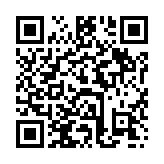 https://w.sbis.ru/webinar/8534472c-eff0-4568-a1fd-7edbcf594906 14.11.2211.00Личный кабинет налогоплательщика для физических лиц: возможности и преимуществаСтарший госналогинспекторотдела оказания государственных услуг
Новиков А.Г.10ПлатформаООО «Компания Тензор»https://w.sbis.ru/webinar/8534472c-eff0-4568-a1fd-7edbcf594906 14.11.2211.00Налогообложение имущества организаций Имущественные налоги физических лиц. Сроки уплаты, льготы, особенностиНачальник отдела камерального контроля в сфере налогообложения имущества Ельцова Н.В.10ПлатформаООО «Компания Тензор»https://w.sbis.ru/webinar/8534472c-eff0-4568-a1fd-7edbcf594906 14.11.2211.00Единый налоговый счет - новое в налоговом законодательстве. Платить все налоги и взносы одной платежкойНачальник отдела урегулирования состояния расчетов с бюджетом и процессного взысканияТатаринова О.А.10ПлатформаООО «Компания Тензор»https://w.sbis.ru/webinar/8534472c-eff0-4568-a1fd-7edbcf594906 12.12.2211.00Новый специальный налоговый режим "Автоматизированная упрощенная система налогообложения" Заместитель начальника отдела камерального контроля специальных налоговых режимов

Васильева А.Н.10ПлатформаООО «Компания Тензор»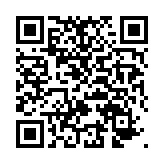 https://w.sbis.ru/webinar/721885ef-efe9-45ba-a6cc-d124b3e0d1a612.12.2211.00Единый налоговый счет - новое в налоговом законодательстве. Платить все налоги и взносы одной платежкойНачальник отдела урегулирования состояния расчетов с бюджетом и процессного взысканияТатаринова О.А.10ПлатформаООО «Компания Тензор»https://w.sbis.ru/webinar/721885ef-efe9-45ba-a6cc-d124b3e0d1a612.12.2211.00Оценка качества оказания государственных услугГлавный госналогинспектор отдела оказания государственных услугПетрук Н.Н.10ПлатформаООО «Компания Тензор»https://w.sbis.ru/webinar/721885ef-efe9-45ba-a6cc-d124b3e0d1a6